Publish Your Self AssessmentYou will now attach and/or embed your self-assessment to the bottom of the blog post with the artifact you have chosen. You may choose to make this post private or public. After placing your artifact on a blog post, follow the instructions below.Categories - Self-AssessmentTags - Now tag your post using the tag that corresponds to the competency that you have written about. You can choose more than one. Please use lower case letters and be exact.#creativethinkingcc#communicationcc#criticalthinkingcc#socialresponsibilitycc#personalidentitycc#personalawarenessccUse the Add Document button located at the top of your post page and embed your self-assessment at the bottom of your blog post.Publish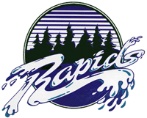 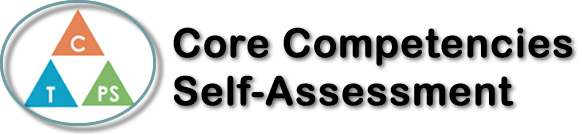 Name: Jayna BettesworthDate:  2017/09/27 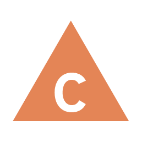 How does the artifact you selected demonstrate strengths & growth in the communication competency?In what ways might you further develop your communication competency?Self-ReflectionDescribe how the artifact you selected shows your strengths & growth in specific core competencies. The prompt questions on the left - or other self-assessment activities you may have done - may guide your reflection process.I completed my project, Life is about experiences in English 10. I communicated with others to gain a better understanding of my experience by other opinions. I got my images in my online portions in the assignments by talking and asking others for sources. I felt that I improved upon my technological skill, using a new program on my computer. I used sway to do my project, and inserted images into the post. I felt I improved my creative thinking in coming up with new and interesting ways to discuss my thoughts and thinking throughout my experiences in life. I tried out new ways to demonstrate my thinking and the images that I see inside my head. I used social skills to use my own and families photos from my vacation in my project, and I demonstrated my learning. 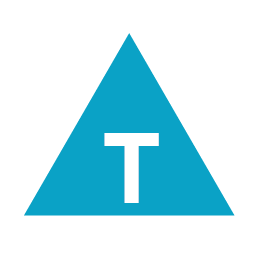 How does the artifact you selected demonstrate strengths & growth in the thinking competencies?In what ways might you further develop your thinking competencies?Self-ReflectionDescribe how the artifact you selected shows your strengths & growth in specific core competencies. The prompt questions on the left - or other self-assessment activities you may have done - may guide your reflection process.I completed my project, Life is about experiences in English 10. I communicated with others to gain a better understanding of my experience by other opinions. I got my images in my online portions in the assignments by talking and asking others for sources. I felt that I improved upon my technological skill, using a new program on my computer. I used sway to do my project, and inserted images into the post. I felt I improved my creative thinking in coming up with new and interesting ways to discuss my thoughts and thinking throughout my experiences in life. I tried out new ways to demonstrate my thinking and the images that I see inside my head. I used social skills to use my own and families photos from my vacation in my project, and I demonstrated my learning. 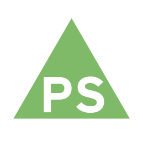 How does the artifact you selected demonstrate strengths & growth in the personal & social competencies?In what ways might you further develop your personal & social competencies?Self-ReflectionDescribe how the artifact you selected shows your strengths & growth in specific core competencies. The prompt questions on the left - or other self-assessment activities you may have done - may guide your reflection process.I completed my project, Life is about experiences in English 10. I communicated with others to gain a better understanding of my experience by other opinions. I got my images in my online portions in the assignments by talking and asking others for sources. I felt that I improved upon my technological skill, using a new program on my computer. I used sway to do my project, and inserted images into the post. I felt I improved my creative thinking in coming up with new and interesting ways to discuss my thoughts and thinking throughout my experiences in life. I tried out new ways to demonstrate my thinking and the images that I see inside my head. I used social skills to use my own and families photos from my vacation in my project, and I demonstrated my learning. 